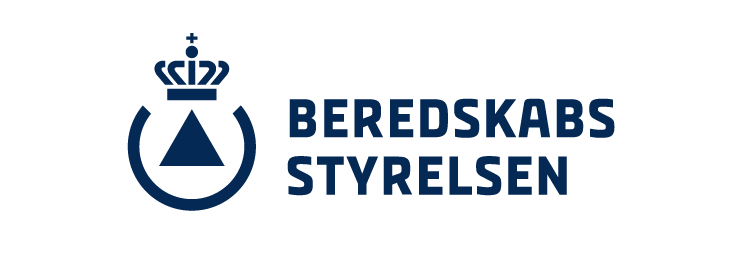 LÆRINGSPLANFORKURSUS/UDDANNELSEVersion 1. – måned år 1. INDLEDNING	32. FORUDSÆTNINGER	33. FORMÅL	34. LÆRINGSUDBYTTE	35. INDHOLD	36. ARBEJDSFORM/LÆRINGSAKTIVITETER	37. SAMMENHÆNG/ EVALUERING	38. PRØVER/EKSAMEN/CERTIFICERING	39. MODULETS- /FAGETS-/KURSETS ARBEJDSBELASTNING	310. ANDET	310. STRUKTUREL OVERSIGT	313. LÆRINGSOVERSIGT	314. BEDØMMELSESPLAN	31. INDLEDNINGKort beskrivelse af uddannelsen eller kurset og i hvilken sammenhæng det skalses. Se eksempel herunder markeret med rødt:[navn] kursus er en del af de statslige efter- og videreuddannelser, der primært henvender sig til ledere/mellemledere i det statslige redningsberedskab, der som 1. vagthavende ved Beredskabsstyrelsen skal varetage daglig vagtholdsledelse, taktisk opgaveløsning og stabsrepræsentation, herunder koordinering, føring og ledelse af flere indsatshold. Kurset er indplaceret på niveau 5 ud fra Kvalifikationsrammen for Livslang Læring.2. FORUDSÆTNINGER   Forudsætninger for at deltage på uddannelsen eller kurset.Se eksempel herunder markeret med rødt:Deltageren skal have en relevant beredskabsfaglig uddannelse og erfaring som vagthavende befalingsmand i Beredskabsstyrelsen på 3. og/eller 2. vagthavendeniveau. Det er en fordel, men ikke et krav, at deltageren har gennemført indsatslederuddannelsen inden [navn]3. FORMÅL Hvorfor er modulet/faget/kurset/uddannelsen relevant i forhold til funktionen – Hvad kan det bruges til?Du kan eventuelt kopiere/indsætte formål fra uddannelsesbeskrivelsen. Se eksempel herunder markeret med rødt:Formålet med uddannelsen er at udvikle deltagernes kompetencer som [navn], så denne selvstændigt kan opsøge, udvælge, analysere og anvende nødvendige informationer, oplysninger og parametre i virket som [navn] ved en af Beredskabsstyrelsens operative afdelinger. Endvidere skal deltagerne udvikle og udvide deres baggrundsviden og handlemuligheder som ledere af komplekse og/eller store indsatser.4. LÆRINGSUDBYTTEHer kan du kopiere/indsætte læringsudbytte fra uddannelsesbeskrivelsen eller uddannelsesordningen. Taksonimske handleverber fra Kvalifikationsrammen for Livslang Læring anvendes til at beskrive læringsudbyttet sammen med den faglige omfangstekstSe evt ”Vejledningen til uddannelsesdokumentation i kvalfikationsrammen”Se eksempel herunder markeret med rødt:Målet er at deltageren efter endt uddannelse har/kan:Viden:Viden om den nationale, centrale og lokale operative struktur og praksis, herunder relevante love, bestemmelser, instrukser og generelle regelsæt i virket som [navn]Viden om virket som leder af det vagthavende personel på beredskabscentret, herunder ansvarsområder, procedurer og relevante bestemmelser og procedurer.Færdigheder:Anvende og omsætte den tilgængelige viden og information i funktionen som [navn]Vurdere og kvalificere indgåede assistancerekvisitioner og iværksætte passende handlinger i overensstemmelse med bestemmelserne for Beredskabsstyrelsens operative opgavesæt, de lokale procedurer og de til rådighed værende ressourcer, herunder sammensætte og organisere beredskabscentrets udrykningshold.Kompetencer:Planlægge og tage ansvar for vurdering, iværksættelse, ledelse, afslutning, evaluering og dokumentering af indsatser/assistancer under hensyntagen til gældende love, bestemmelser, planer og praksis.Varetage supervision og kvalitetssikring af personellets anvendelse af afdelingens signalmidler, navigationssystemer, flådestyring og log.Varetage supervision og kvalitetssikring af udrykningsvagtens personel, materiel og beredskab og selvstændigt iværksætte tiltag til sikring af udrykningsvagtens parathed og indsatsevne.5. INDHOLD Skriv temaer/emner, gerne i punkt form. Se eksempel herunder markeret med rødt:Love, regelsæt, bestemmelser og økonomiske overvejelser i forbindelse med indsats.Handlegrundlaget for operativ ledelse og taktisk opgaveløsning.Problematikker og affødte taktiske overvejelser og handleparametre i forhold til opgaveløsningen.6. ARBEJDSFORM/LÆRINGSAKTIVITETER Angivelse af:Hvilke arbejdsformer anvender vi til at understøtte læringsmålene? Fx tilstedeværelsesundervisning i et klasselokale eller praktik og øvelse i felten, case arbejde eller projektarbejde, som tager udgangspunkt i kursistens oplevede problemstillinger. Arbejde i grupper, syndikater eller måske individuelt.  Underviserens/instruktørens og deltagernes/kursistens roller. Forberedelse/ selvstudie – hvorvidt eleven/kursisterne skal forberede sig hjemme ved enheden - måske ved siden af havende tjeneste, og hvilken form for forberedelse deltagerne/kursisterne skal forvente? Fx tid til projektarbejde, skriftlige opgaver, læsning, online diskussioner under distance-/fjernundervisningsforløb mm. Se eksempel herunder markeret med rødt:Kurset gennemføres som tilstedeværelseskursus og veksler mellem teori og praksis. Kurset er delt op i lektioner, der veksler mellem teoretiske oplæg, deltageroplæg, Undervisningen skal tage udgangspunkt i Beredskabsstyrelsens pædagogiske principper:Undervisningen skal være praksisnær og anvendelsesorienteretUndervisningen skal lægge op til samspil og samarbejdeUndervisnignen skal indeholde og udfordre deltagernes refleksionUndervisningen skal involvere og aktivere deltagerneUndervisningen skal være opbygget af et eller flere af nedenstående elementer:Praktiske færdighedsunderstøttende metoder som følg mig, vise-forklare-øve, færdighedstræning og fokuseret træningHåndtering af cases / problemstillinger med stigende sværhedsgrad og kompleksitetOpgaveløsninger i virkelighedsnære situationerSamarbejde i teams og mindre grupper til løsning af opgaverInterviews og to-mandsdrøftelser imellem deltagerneIndividuelle refleksionsøvelserSamtale- og dialogundervisningInstruktøroplæg7. SAMMENHÆNG/ EVALUERING  Skriv kort, hvordan valget af indhold og læringsaktiviteter understøtter læringsmålene og den afsluttende eksamen. Se eksempel herunder markeret med rødt:Evalueringen er målrettet forskellige områder og gennemføres med anvendelse af forskellige evalueringsformer og -metoder. Evaluering består af:En evaluering af deltagerens læringsudbytte og præstation løbende gennem uddannelsenEn afsluttende evaluering, der sammen med ovenstående evaluering udgør grundlaget for den endelige vurdering af deltagerens læringsudbytte8. PRØVER/EKSAMEN/CERTIFICERINGHvilken prøveform er hensigtsmæssig at anvende, når deltagerne/kursisterne skal vise i hvilken udstrækning, de har tilegnet sig læringsmålene? Bestået/ikke bestået, karakter efter 7 trins skalaen? Evt. reference til en bedømmelsesplan Se eksempel herunder markeret med rødt:Den ansvarlige instruktør foretager en løbende vurdering af deltagerens lærerprocess. Såfremt at deltageren ikke lever op til uddannelsens formål, læringsudbytte og læringsmål vurderer den ansvarlige for uddannelsen det videre forløb og eventuelle konsekvenser.Der er ikke prøve eller eksamen på uddannelsen. Der udstedes uddannelsesbevis såfremt hele uddannelsen er fulgt.Gennemførelse af kurset medfører ikke automatisk, eller giver deltageren krav på, indtræden i funktionen som [navn]9. MODULETS- /FAGETS-/KURSETS ARBEJDSBELASTNINGArbejdsbelastning angivet i fx timer/dage.Alle aktiviteter angives i fx timer – fx uddannelses varighed på fire uger kan være fordelt således:10. ANDET InstruktørforudsætningerTildeling af Q i SAP + SAP IDKrav eller bemærkninger til uddannelseSe eksempel markeret med rødt:For at tilrettelægge, gennemføre og evaluere enkeltlektioner i faget skal instruktøren have bestået/gennemført:Manuel uddannelse inden for fagområdet.Voksenpædagogisk Grunduddannelse.Beredskabsstyrelsens mellemlederuddannelse.For at planlægge, tilrettelægge, gennemføre og evaluere faget skal instruktøren have bestået/gennemført:Manuel uddannelse inden for fagområdet.Voksenpædagogisk videreuddannelse, faginstruktør eller tilsvarende.Beredskabsstyrelsens sergentuddannelse.Indsatsledelse, Beredskabs- og Tvæfaglig del10. STRUKTUREL OVERSIGT  Forklaring til STRUKTUREL OVERSIGT:Form T/ FU er angivelse af om undervisning er tilstedeværelsesundervisning (T) eller om lektionen gennemføres som fjernundervisning (FU).  Ved fjernundervisning er lektionsnummer og tid i oversigten en angivelse af forventet belastning fjernundervisningsmæssigt.13. LÆRINGSOVERSIGT14. BEDØMMELSESPLANEKSEMPEL på en bedømmelsesplan:1924AktivitetArbejdstimer (belastning)Tilstedeværelsestimer20Fjernundervisning0Selvstudie / forberedelse4I alt 24 timerLEKTIONSNR.TIDMIN.EMNEBEMÆRKNINGL1(T)45Introduktion af faget.Præsentation af læringsmåletFormålet med fagetHvorledes er strukturen i fagetL2(T)110Adskillelse, samling og navnelære.Data på objektetKorrekt rækkefølge i adskillelse/samlingHvad hedder de enkelte komponenter i objektetL3(FU)120Forberedelse, læse teksterSe eksempel herunder markeret med rødt:L130Velkomst – Præsentation og kursusprogramKursusleder(KL)L260Beredskabsstyrelsens udrykningsvagtNBR - Præsentation foretages SITCENLEKNR+TIDEMNELÆRINGSMÅLEVALUERING HENVISNINGBEMÆRKNINGL1x min.???????Ved lektionens afslutning kan deltageren: Viden:Færdigheder:Kompetencer: Skriftstørrelse 11. Verdena i lærinsoversigtenLRH taksonimske handleverber fra ”instruktørvirke i Forsvaret” side 187 anvendes her til at beskrive læringsmålDer er ikke nødvendigvis både videns-, færdigheds og kompetencemål i alle lektionerSe eksempel markeret med rødt herunder:Fx eksamensform, mundtligt, skriftligt.Formativ evaluering.HandleprøveFx emner i kronologisk rækkefølge, metoder mv. - og evt. henvisning til bilagBemærk rammefaktorer i målbeskrivelserneL260 min.Beredskabsstyrelsens udrykningsvagtVed lektionens afslutning kan deltageren: Viden:Referere fra relevante afsnit af beredskabslovenRedegøre for Beredskabsstyrelsens nationale beredskabsforpligtigelserRedegøre for Beredskabsstyrelsens assistancebestemmelserRedegøre for for udrykninger og assitancetyper (assistancer mod vederlag eller vederlagsfrit)Færdigheder:Berherske de formelle rammer, regler og procedurer omkring Beredskabsstyrelsens udrykningsberedskabKompetencer: Afgøre om en assistancen er omfattet af Beredskabsstyrelsens nationale forpligtelser med hjemmel i Beredskabsloven. Afgøre om assistancerekvisitioner er modtaget rekvisitionsberettigede myndigheder og om assistancen foretages mod vederlag eller vederlagsfritSe sammenhænge i Danmarks krisestyringsorganisationQ:\HQ\UDD\ALLE\14. UDD.PL. - Statsl. efter- og videreudd\1. vagthavende(Snekkersten)\4. Lektionsplaner og Power Points\2 Beredskabsstyrelsens udrykningsvagthttp://fish.msp.forsvaret.fiin.dk/myn/BRS/beredskab/ASSBEST/Documents/Bilag%204,%20Retningslinjer%20for%20vagthavendekompetencer.pdfL3X min.L4x min.L5x min.Kompetencemål BedømmelseBemærkningPunkt 14. kan slettes, hvis den ikke skal anvendesVurderingskriterier:1.